             «Утверждаю»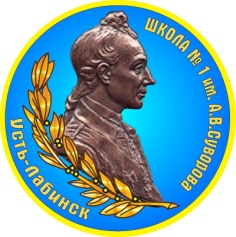 Директор МБОУ СОШ № 1имени А. В. Суворова____________ Н.Г. БурякПлан мероприятийпо профилактике жестокого обращения с несовершеннолетними, самовольных уходов детей из домаМБОУ СОШ № 1 имени А. В. Суворована 2017-2018 учебный годЗам. директора по ВР                                                      В.Ю.Кучерова НаправленияМероприятия СрокиОтветственные 1.Организационная деятельностьФормирование электронного банка социально-незащищенных семей:Список детей из неполных семей Список детей из малоимущих семей Список многодетных малоимущих семей Список семей, имеющих детей-инвалидов. Список  семей, являющиеся безработнымиСписок опекунских и приемных семейСписок семей, находящихся в социально-опасном положении (СОП).СентябрьСоциальный педагог, классные руководители1.Организационная деятельностьФормирование электронного банка учащихся из социально-незащищенных семей:Список обучающихся, состоящих на внутришкольном учете Список обучающихся (несовершеннолетних), состоящих на учете в ПДН ОВДСписок обучающихся «группы риска»Сентябрь (обновляется ежемесячно)Социальный педагог, классные руководители1.Организационная деятельностьСоставление социального паспорта школы, мониторинг семей «группы риска»СентябрьСоциальный педагог1.Организационная деятельностьКорректировка базы данных.В течение годаСоциальный педагог1.Организационная деятельностьРассмотрение плана мероприятий и реализации плана на совещаниях при директоре, педсоветахВ течение годаСоциальный педагог1.Организационная деятельностьОбсуждение вопросов по профилактике жестокого обращения с детьми на заседаниях ШМО классных руководителей.В течение годаРуководители  МО1.Организационная деятельностьСеминар – практикум для классных руководителей «Формы жестокого обращения с детьми»АпрельСоциальный педагог1.Организационная деятельностьРазмещение информации для родителей и обучающихся с указанием единого телефона доверия, контактных телефонов заинтересованных служб и ведомств.В течение годаСоциальный педагог1.Организационная деятельностьСоставление плана работы по профилактике жестокого обращения с детьми на 2017-2018 уч.г.МайЗаместитель директора по ВР2.Профилактическая работа с обучающимисяАнкетирование  среди обучающихся с целью выявления случаев жестокого обращенияНоябрьСоциальный педагог2.Профилактическая работа с обучающимисяМесячник правового воспитания, профилактики правонарушений несовершеннолетнимиДекабрьСоциальный педагог2.Профилактическая работа с обучающимисяПроведение единого профилактического дня правового воспитания и профилактики правонарушений ( 1-10 классы)ФевральСоциальный педагог, классный руководитель2.Профилактическая работа с обучающимисяБеседа  обучающихся склонных к асоциальному поведению «Административная ответственность за правонарушения» 6-10классов               АпрельСоциальный педагог2.Профилактическая работа с обучающимисяОрганизация встреч обучающихся с инспектором ПДН, специалистами служб и ведомств профилактики.В течение годаСоциальный педагог2.Профилактическая работа с обучающимисяПосещение на дому обучающихся, имеющих проблему в семье. Изучение семейных отношений. В течение годаКлассные руководители2.Профилактическая работа с обучающимисяЕжедневный контроль за посещением обучающимися школы и оперативное принятие мер по выяснению причины пропуска занятий, связанные с применением насилия или давления со стороны родителей на ребенка.В течение годаСоциальный педагог, классные руководители2.Профилактическая работа с обучающимисяКонтроль за занятостью обучающихся во внеурочное время.В течение годаЗам. директора по ВР, классные руководители2.Профилактическая работа с обучающимисяИндивидуальная работа социального педагога с обучающимися, находящимися в «группе риска».В течение годаСоциальный педагог2.Профилактическая работа с обучающимисяПроведение индивидуальных и групповых консультаций, бесед с обучающимисяВ течение годаСоциальный педагог2.Профилактическая работа с обучающимисяАнкетирование по вопросам толерантностиВ течение годаСоциальный педагог3.Профилактическая работа с родителями. Ранняя профилактика семейного неблагополучия.Включение вопроса « О  мерах по защите нравственности» на общешкольном родительском собранииСентябрьЗаместитель директора по ВР3.Профилактическая работа с родителями. Ранняя профилактика семейного неблагополучия.День материНоябрьЗаместитель директора по ВР3.Профилактическая работа с родителями. Ранняя профилактика семейного неблагополучия.Знакомство с итогами анкетирования классных руководителей ( индивидуально) и родителей ДекабрьСоциальный педагог3.Профилактическая работа с родителями. Ранняя профилактика семейного неблагополучия.Посещение семей с целью выявления случаев жестокого обращения, наблюдение за семьями и выявление неблагополучия в семье.В течение годаСоциальный педагог3.Профилактическая работа с родителями. Ранняя профилактика семейного неблагополучия.Индивидуально-профилактическая работа с семьями, состоящими на различных видах учетаВ течение годаСоциальный педагог3.Профилактическая работа с родителями. Ранняя профилактика семейного неблагополучия.Участие в работе Совета профилактики  по вопросам семейного неблагополучияВ течение годаСоциальный педагог3.Профилактическая работа с родителями. Ранняя профилактика семейного неблагополучия.Родительские собрания  в 1-4 классах « С любовью к детям»Декабрь-апрельКлассные руководители, социальный педагог3.Профилактическая работа с родителями. Ранняя профилактика семейного неблагополучия.Родительские собрания в 1х классах « Детская агрессивность: причины и пути преодоления»ЯнварьКлассные руководители, социальный педагог3.Профилактическая работа с родителями. Ранняя профилактика семейного неблагополучия.Родительское  собрание « Основы нравственного воспитания детей»ФевральЗаместитель директора по ВР3.Профилактическая работа с родителями. Ранняя профилактика семейного неблагополучия.Индивидуальные консультации родителей детей подвергающихся жестокому обращениюВ течение годаСоциальный педагог3.Профилактическая работа с родителями. Ранняя профилактика семейного неблагополучия.Распространение буклета « Территория детства»ФевральСоциальный педагог3.Профилактическая работа с родителями. Ранняя профилактика семейного неблагополучия.Родительский  лекторий «Моральная жестокость»МайСоциальный педагог3.Профилактическая работа с родителями. Ранняя профилактика семейного неблагополучия.Выявление и учет семей, оказавшихся в сложной жизненной ситуации.В течение годаСоциальный педагог3.Профилактическая работа с родителями. Ранняя профилактика семейного неблагополучия.Работа с опекунами. Посещение семей.Сентябрь, февральСоциальный педагог, классные руководители3.Профилактическая работа с родителями. Ранняя профилактика семейного неблагополучия.Работа с семьями, уклоняющихся от воспитания детей (дети проживают в семье родствеников без официальной опеки)В течение годаСоциальный педагог4.Защитно-охранная деятельностьСоздание системы сбора и анализа информации, учета и контроля за решением проблем социальной жизни детей, находящихся в трудной жизненной ситуации.В течение годаСоциальный педагог4.Защитно-охранная деятельностьПатронаж семей, стоящих на учете в органах ОПДН, КДН и на внутришкольном контроле.В течение годаСоциальный педагог4.Защитно-охранная деятельностьСотрудничество с КДН, ОПДН, ГИБДД службами опеки в работе с несовершеннолетними, молодежьюпо профилактике семейного неблагополучия, безнадзорности детей, правонарушенийВ течение годаСоциальный педагог, классные руководители4.Защитно-охранная деятельностьСотрудничество с медицинскими работниками школы по защите детей от жестокого обращенияВ течение годаСоциальный педагог4.Защитно-охранная деятельностьЗаседания Совета профилактики с постановкой вопроса о защите прав детейАпрельСоциальный педагог4.Защитно-охранная деятельностьКонтроль за организацией родителями досуга детей: рейды по местам общественного отдыха и точкам продажи спиртных напитков и табакаВ течение годаСоциальный педагог, классные руководители